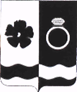 АДМИНИСТРАЦИЯ ПРИВОЛЖСКОГО МУНИЦИПАЛЬНОГО РАЙОНАПОСТАНОВЛЕНИЕ                                     от  19.12.2022       № 744 -пОб утверждении Программы профилактики рисков причинения вреда (ущерба) охраняемым законом ценностям на автомобильном транспорте, городском наземном электрическом транспорте и в дорожном хозяйстве в границах Приволжского городского поселения, Приволжского муниципального района, за исключением Плёсского городского поселения на 2023 годВ исполнение статьи 44 Федерального закона от 31 июля 2020г.                 № 248-ФЗ «О государственном контроле (надзоре) и муниципальном контроле в Российской Федерации», в соответствии с Правилами разработки и утверждения контрольными (надзорными) органами программы профилактики рисков причинения вреда (ущерба) охраняемым законом ценностям, утвержденными постановлением Правительства Российской Федерации от 25 июня 2021г. № 990, администрация Приволжского муниципального района п о с т а н о в л я е т:       1. Утвердить прилагаемую Программу профилактики рисков причинения вреда (ущерба) охраняемым законом ценностям на автомобильном транспорте, городском наземном электрическом транспорте и в дорожном хозяйстве в границах Приволжского городского поселения, Приволжского муниципального района, за исключением Плёсского городского поселения на 2023 год согласно приложению.       2. Контроль исполнения настоящего постановления возложить на Первого заместителя главы администрации Приволжского муниципального района Нагацкого В.Г.       3. Настоящее постановление подлежит официальному опубликованию в информационном бюллетене "Вестник Совета и администрации Приволжского муниципального района" и размещению на официальном сайте Приволжского муниципального района.       4. Настоящее постановление вступает в силу с 01 января 2023 года.Глава Приволжскогомуниципального района                                                    И.В. Мельникова                                                                      Приложение к постановлению администрацииПриволжского муниципального района                                                                                    от  19.12.2022 N 744-пПрограммапрофилактики рисков причинения вреда (ущерба) охраняемым законом ценностям на автомобильном транспорте, городском наземном электрическом транспорте и в дорожном хозяйстве в границах Приволжского городского поселения, Приволжского муниципального района, за исключением Плёсского городского поселения на 2023 годРаздел I. Анализ текущего состояния осуществления вида контроля, описание текущего развития профилактической деятельности контрольного (надзорного) органа, характеристика проблем, на решение которых направлена программа профилактики1.Настоящая Программа профилактики рисков причинения вреда (ущерба) охраняемым законом ценностям в области муниципального контроля на автомобильном транспорте, городском наземном электрическом транспорте и в дорожном хозяйстве в границах Приволжского городского поселения, Приволжского муниципального района, за исключением Плёсского городского поселения  на 2023 год (далее – Программа профилактики) разработана в соответствии с требованиями Федерального закона от 31 июля 2020 г. № 248-ФЗ «О государственном контроле (надзоре) и муниципальном контроле в Российской Федерации» и на основании Правил разработки и утверждения контрольными (надзорными) органами программы профилактики рисков причинения вреда (ущерба) охраняемым законам ценностям, утвержденной постановлением Правительства Российской Федерации от 25 июня 2021г. № 990 и предусматривает комплекс мероприятий по профилактике рисков причинения вреда (ущерба) охраняемым законом ценностям при осуществлении муниципального контроля на автомобильном транспорте, городском наземном электрическом транспорте и в дорожном хозяйстве в границах Приволжского городского поселения,  Приволжского муниципального района, за исключением Плёсского городского поселения.2.Программа профилактики рисков причинения вреда (ущерба) устанавливает порядок проведения профилактических мероприятий, направленных на предупреждение нарушений обязательных требований и (или) причинения вреда (ущерба) охраняемым законом ценностям, соблюдение которых оценивается при осуществлении муниципального контроля на автомобильном транспорте, городском наземном электрическом транспорте и в дорожном хозяйстве в границах Приволжского городского поселения, Приволжского муниципального района, за исключением Плёсского городского поселения разработана и подлежит исполнению администрацией Приволжского муниципального района (далее по тексту – администрация). 3. Предметом муниципального контроля на автомобильном транспорте, городском наземном электрическом транспорте и в дорожном хозяйстве в границах Приволжского городского поселения, Приволжского муниципального района, за исключением Плёсского городского поселения является соблюдение юридическими лицами, индивидуальными предпринимателями и гражданами (далее – контролируемые лица) обязательных требований:1) соблюдение требований технических условий по размещению объектов, предназначенных для осуществления дорожной деятельности, объектов дорожного сервиса, рекламных конструкций и других объектов в полосе отвода и придорожной полосе автомобильных дорог;2) соблюдение пользователями автомобильных дорог, лицами, осуществляющими деятельность в пределах полос отвода и придорожных полос, правил использования полос отвода и придорожных полос, а также обязанностей при использовании автомобильных дорог в части недопущения повреждения автомобильных дорог и их элементов;3) соблюдение весовых и габаритных параметров транспортных средств при движении по автомобильным дорогам, включая периоды временного ограничения движения транспортных средств;4)профилактика правонарушений в области использования автомобильных дорог. 4. Муниципальный контроль осуществляется администрацией Приволжского муниципального района Ивановской области, в лице отдела по муниципальному контролю (далее – уполномоченный орган). Должностными лицами, уполномоченным осуществлять муниципальный контроль от имени администрации Приволжского муниципального района, являются:1) начальник отдела по муниципальному контролю администрации Приволжского муниципального района;2) главный специалист отдела по муниципальному контролю администрации Приволжского муниципального района (далее – также инспекторы). Положением о муниципальном контроле на автомобильном транспорте, городском наземном электрическом транспорте и в дорожном хозяйстве в границах Приволжского муниципального района, за исключением Плёсского городского поселения, утвержденным решением Совета Приволжского муниципального района 28.20.2021 г., муниципальный контроль осуществляется без проведения плановых контрольных мероприятий, система оценки и управления рисками при осуществлении муниципального контроля на автомобильном транспорте не применяется.         В связи с ограничениями, установленными постановлением Правительства РФ от 10.03.2022 № 336 «Об особенностях организации и осуществления государственного контроля (надзора), муниципального контроля» в 2022 году не проводились плановые проверки, внеплановые проверки.        В целях предупреждения нарушений подконтрольными субъектами обязательных требований, устранения причин, факторов и условий, способствующих указанным нарушениям, отделом осуществлялись мероприятия по профилактике таких нарушений согласно программе профилактики рисков причинения вреда (ущерба) охраняемым законом ценностям в рамках муниципального контроля на автомобильном транспорте, городском наземном электрическом транспорте и в дорожном хозяйстве в соответствии с постановлением администрации Приволжского муниципального района «Об утверждении Программы профилактики рисков причинения вреда (ущерба) охраняемым законом ценностям на автомобильном транспорте, городском наземном электрическом транспорте и в дорожном хозяйстве в границах Приволжского городского поселения, Приволжского муниципального района, за исключением Плёсского городского поселения на 2022 год»,  утвержденным от 14.10.2021 № 494 -п.В 2022 году в соответствии с планом мероприятий по профилактике нарушений законодательства в сфере автомобильных дорог и дорожного хозяйства при осуществлении муниципального контроля на автомобильном транспорте, городском наземном электрическом транспорте и в дорожном хозяйстве в Приволжском муниципальном районе, Приволжском городском поселении осуществлялись следующие мероприятия: информирование. С целью осуществления мероприятий в рамках «Информирование» на официальном сайте Приволжского муниципального района в информационно-телекоммуникационной сети «Интернет» (далее – официальный сайт) обеспечено размещение информации в отношении проведения муниципального контроля   в границах  Приволжского городского поселения, Приволжского муниципального района, за исключением Плёсского городского поселения на 2023 год  согласно требованиям статьи 46 Федерального закона от 31.07.2020 № 248-ФЗ «О государственном контроле (надзоре) и муниципальном контроле в Российской Федерации». Наиболее актуальные проблемы, по которым проводились профилактические мероприятия в 2022 году: содержание автомобильных дорог, осуществление пассажирских перевозок.Мониторинг состояния подконтрольных субъектов выявил, что ключевыми и наиболее значимыми рисками являются нарушения требований к осуществлению работ по ремонту и содержанию автомобильных дорог общего пользования.        Одной из причин вышеуказанных нарушений является различное толкование подконтрольными субъектами содержания обязательных требований и позиция подконтрольных субъектов о необязательности соблюдения этих требований.Наиболее значимыми рисками при реализации Программы являются нарушения подконтрольными субъектами обязательных требований, которые могут повлечь за собой совершение дорожно-транспортных происшествий, причинение вреда жизни и здоровью граждан, причинение материального вреда (ущерба) автотранспортным средствам.        Проведение профилактических мероприятий, направленных на соблюдение подконтрольными субъектами обязательных требований, на побуждение подконтрольных субъектов к добросовестности, способствует повышению ответственности подконтрольных субъектов, снижению количества совершаемых нарушений обязательных требований.Раздел II. Цели и задачи реализации программы профилактики1. Основными целями Программы профилактики являются:стимулирование добросовестного соблюдения обязательных требований всеми контролируемыми лицами;устранение условий, причин и факторов, способных привести к нарушениям обязательных требований и (или) причинению вреда (ущерба) охраняемым законом ценностям;создание условий для доведения обязательных требований до контролируемых лиц, повышение информированности о способах их соблюдения, включая устранение причин, факторов и условий, способствующих возможному нарушению обязательных требований;снижение административной нагрузки на контролируемых лиц;       снижение размера ущерба, причиняемого охраняемым законом ценностям.Задачами профилактической работы являются:1) укрепление системы профилактики нарушений обязательных требований;2) выявление причин, факторов и условий, способствующих нарушениям обязательных требований, разработка мероприятий, направленных на устранение нарушений обязательных требований;3) повышение правосознания и правовой культуры организаций и граждан в сфере рассматриваемых правоотношений.В положении о виде контроля мероприятия, направленные на нематериальное поощрение добросовестных контролируемых лиц, не установлены, следовательно, меры стимулирования добросовестности в программе не предусмотрены.В положении о виде контроля самостоятельная оценка соблюдения обязательных требований (самообследование) не предусмотрена, следовательно, в программе способы самообследования в автоматизированном режиме не определены (ч.1 ст.51 №248-ФЗ).Раздел III. Перечень профилактических мероприятий,сроки (периодичность) их проведения Раздел IV. Показатели результативности и эффективностипрограммы профилактикиОсновным показателем результативности и эффективности реализации мероприятий программы профилактики является минимизация причинения вреда (ущерба) охраняемым законом ценностям.Для оценки результативности и эффективности реализации мероприятий программы профилактики применяются следующие показатели:№ п/пВид профилактического мероприятияСроки (периодичность) проведенияПодразделение и (или) должностные лица, ответственные за реализацию профилактического мероприятия1234Информирование Информирование Информирование Информирование 1.Размещение текстов нормативных правовых актов, регулирующих осуществление муниципального контроляI квартал 2022 годаотдел муниципального контроля2.Сведения об изменениях, внесенных в нормативные правовые акты, регулирующие осуществление муниципального контроля, о сроках и порядке их вступления в силув течение месяца после официального опубликованияотдел муниципального контроля3.Размещение перечня нормативных правовых актов с указанием структурных единиц этих актов, содержащих обязательные требования, оценка соблюдения которых является предметом контроля, а также информацию о мерах ответственности, применяемых при нарушении обязательных требований, с текстами в действующей редакцииI квартал 2022 года; в течение месяца со дня внесения изменений, вступивших в силу отдел муниципального контроля4.Размещение руководства по соблюдению обязательных требованийI квартал 2022 годаотдел муниципального контроля5.Размещение исчерпывающего перечня сведений, которые могут запрашиваться контрольным (надзорным) органом у контролируемого лицаI квартал 2022 годаотдел муниципального контроля6.Размещение сведений о способах получения консультаций по вопросам обязательных требованийI квартал 2022 годаотдел муниципального контроля7.Размещение сведений о порядке досудебного обжалования решений контрольного (надзорного) органа, действий (бездействия) его должностных лицI квартал 2022 годаотдел муниципального контроля8.Подготовка и размещение доклада о муниципальном контролене позднее 15 марта 2023 годаотдел муниципального контроляКонсультированиеКонсультированиеКонсультированиеКонсультирование9.Консультирование контролируемых лиц проводится следующими способами: по телефону, посредством видео-конференц-связи, на личном приеме либо в ходе проведения профилактических мероприятий, контрольных мероприятий и не должно превышать 15 минут. Перечень вопросов:а) организация и осуществление муниципального контроля на автомобильном транспорте, городском наземном электрическом транспорте и в дорожном хозяйстве в границах Приволжского городского поселения, Приволжского муниципального района, за исключением Плёсского городского поселения;б) порядок осуществления контрольных мероприятий, установленных Положениями о муниципальном контролена автомобильном транспорте, городском наземном электрическом транспорте и в дорожном хозяйстве в границах Приволжского городского поселения, Приволжского муниципального района, за исключением Плёсского городского поселения.по мере необходимостиинспекторы № п/пНаименование показателяВеличина1.Полнота информации, размещенной на официальном сайте контрольного органа в сети «Интернет» в соответствии с частью 3 статьи 46 Федерального закона от 31 июля 2021 г. № 248-ФЗ «О государственном контроле (надзоре) и муниципальном контроле в Российской Федерации»100 %2.Удовлетворенность контролируемых лиц и их представителями консультированием контрольного (надзорного) органа100 % от числа обратившихся3.Количество проведенных профилактических мероприятийне менее 2 мероприятий, проведенных контрольным (надзорным) органом